Name: ___________________							Block:____________Read the article “Knit Fabrics” from Sew News Oct/Nov 2011 issueSpectacular Spandex – write down 2 or 3 helpful facts when learning about Spandex_______________________________________________________________________________________________________________________________________________________________________________________________________________________________________Stretch Types  - Briefly explain the 3 different types of ways spandex blend knit can stretchOne way stretch __________________________________________________________________________________________________________________________________________________________Two way stretch __________________________________________________________________________________________________________________________________________________________Four way stretch ______________________________________________________________________________________________________________________________________________Stretch Percentage – explain how you can find the percentage of stretch in your fabricTIPMETRIC RULER (EASIEST) Hold the fabric as shown above with your left fingers at "0", right fingers above "10 cm".   Stretch until you feel resistance and look at the number. If it stretches to 16, it means you have 60% stretch, if it stretches to 12, it means you have 20% stretch.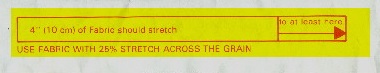 Why do you think it is so important to measure your stretch percentage of your fabric based on what the pattern indicates? __________________________________________________________________________________________________________________________________________________________Stretch RecoveryWhat is stretch recovery?________________________________________________________What is soft recovery? __________________________________________________________What is good recovery?_________________________________________________________What is snappy recovery? _______________________________________________________When is it ok to use soft recovery vs good recovery? (you may need to research this) __________________________________________________________________________________________________________________________________________________________When is it essential to use Snappy recovery? (you may need to research this) _____________________________________________________________________________Fabric HandWhat tip is given to help you understand if the fabric will drape well on the body. __________________________________________________________________________________________________________________________________________________________Ease ExplainedExplain Negative Ease and when it is needed? __________________________________________________________________________________________________________________________________________________________Explain Wearing Ease and why is this important?__________________________________________________________________________________________________________________________________________________________Explain Design Ease and how can you tell what the pattern designer had in mind? __________________________________________________________________________________________________________________________________________________________Patterns for KnitsWhat type of pattern do you want to get for your knit material? _____________________________________________________________________________How do you best select your material based on the pattern? _____________________________________________________________________________How will you best choose your pattern size? _____________________________________________________________________________What guide is given if you fall in between sizes and what can you do?  __________________________________________________________________________________________________________________________________________________________Knit Sewing SuccessWhat type of stitch should you use especially if there will be “stress” on the seams? _____________________________________________________________________________When could you use a standard straight stitch? _____________________________________________________________________________What stitches are suggested for topstitching? _____________________________________________________________________________